    Colegio República Argentina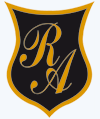 O’Carrol  # 850-   Fono 72- 2230332                    Rancagua     MATEMÁTICA 4° BÁSICO SEMANA 9 DEL 25 AL 29 DE MAYOPara conocer: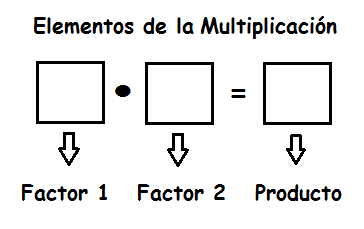 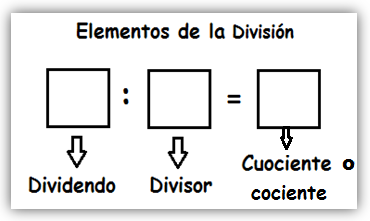 Vocabulario:  Equitativamente: Que tiene igual cantidadIntroducción:Buenos días mis niñitas. Espero se encuentren muy  bien,  dentro de todo lo que está ocurriendo.  Por lo mismo es que quiero recordarles que ante cualquier duda , están nuestros correos para que envíen sus consultas y tareas para una posterior  retroalimentación de parte nuestra.  Esta semana ocuparemos una  estrategia de 4 pasos para  profundizar en el estudio de los problemas multiplicativos. Correos:CAROLINA ABARCA carolina.abarca@colegiorepublicaargentina.clCARMEN ARAYA carmen.araya@colegio-republicaargentina.clNATHALY HORMAZÁBAL nathaly.hormazabal@colegio-republicaargentina.clEVELYN MUÑOZ evelyn.munoz@colegio-republicaargentina.clFERNANDA MUÑOZ fernanda.munoz@colegio-republicaargentina.clOA: Resolver problemas de multiplicación y  división, a través del uso de 4 pasos distintos para organizar tu información. Contenidos: La división como repartición y agrupamiento de una medida Estrategia de 4 pasos para determinar soluciones.Términos de la multiplicación  y la división.